Cosmopolitan OnlineDecember 25, 2018https://www.cosmopolitan.com/lifestyle/g25177197/luxury-staycation-destinations/ 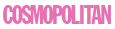 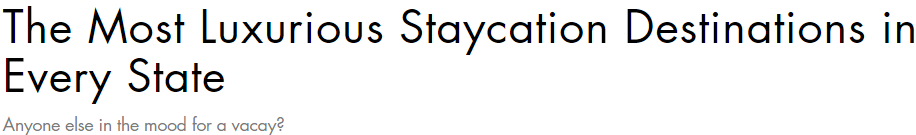 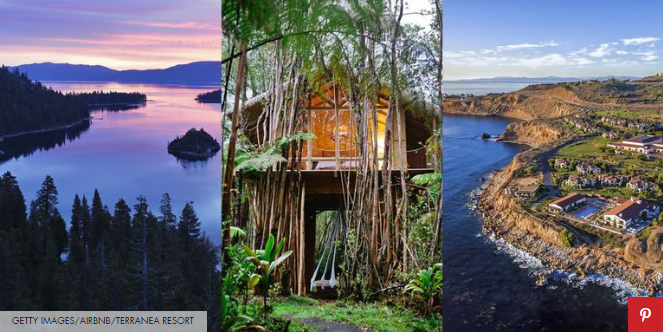 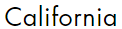 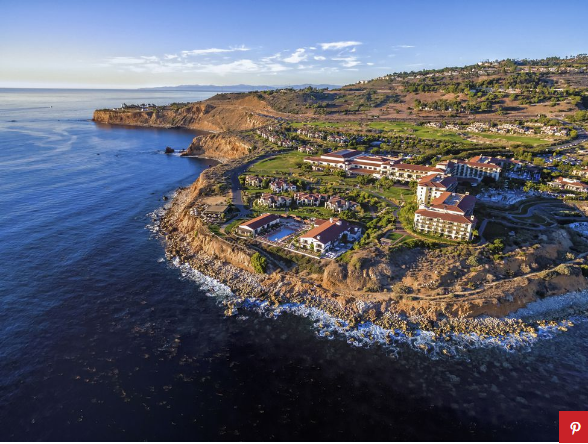 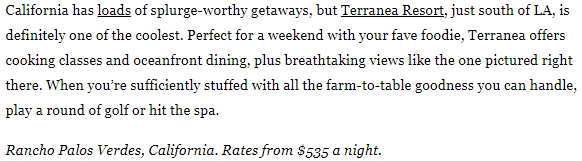 